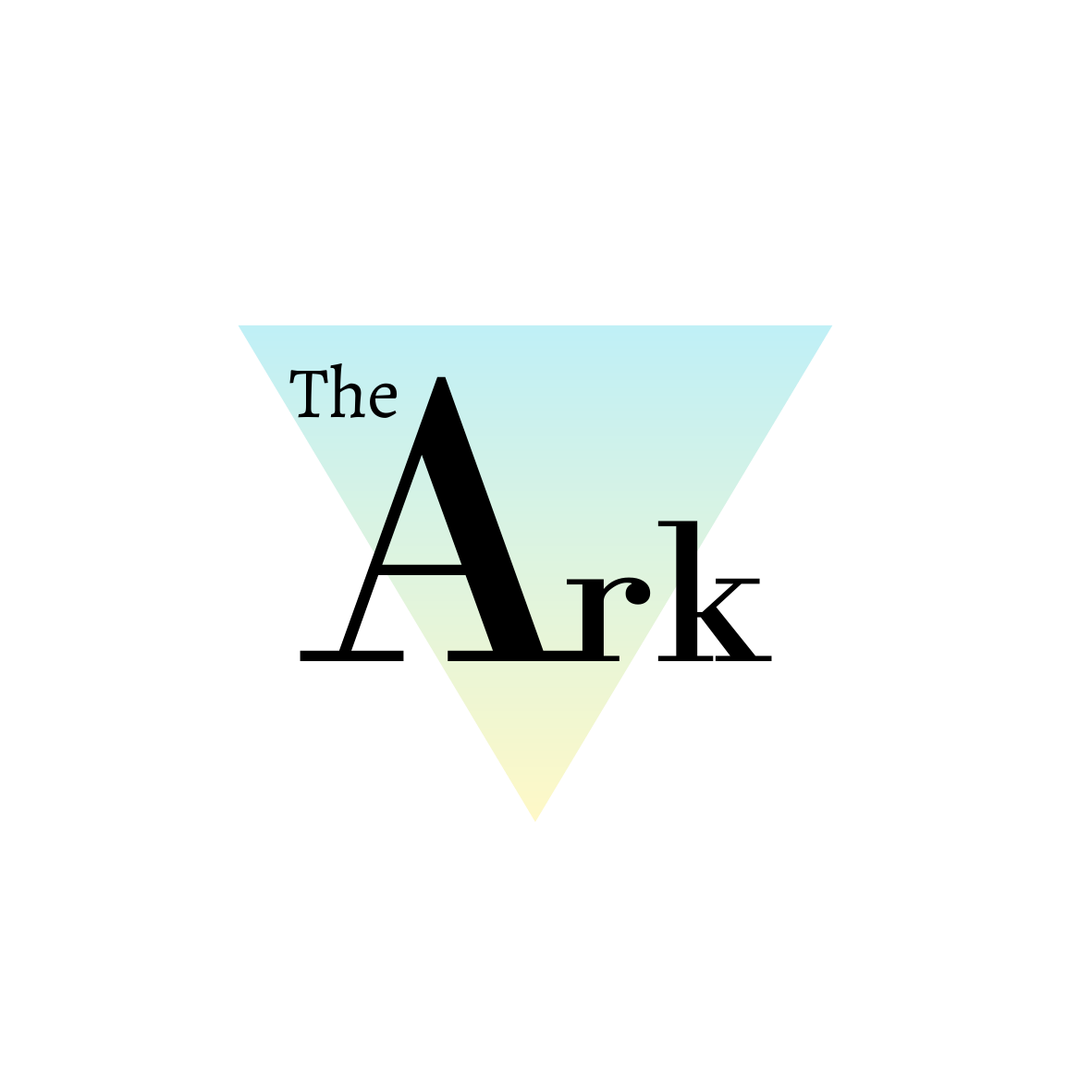 Health and Safety PolicyRecord of Changes: Date of Next Review: January 2022DefinitionsThroughout this policy document The Ark Wigan Ltd is referred to as ‘The Ark’. Policy StatementThe Ark aims to implement safe systems of work, to reduce risk for all students, staff and visitors to the College and to promote the health and well-being of all its students and staff, by providing adequate and sufficient information, instruction, training and supervision.Statement of Principles	The College accepts responsibility for the health, safety and welfare of its students, staff and visitors, under the terms of the Health & Safety at Work Act 1974.	As far as it is reasonably practicable, the College will:  provide a safe, secure and healthy working and learning environment.  maintain COVID Secure premises and operations whilst there remains a risk from the pandemic.  demonstrate an ongoing and determined commitment to improving health and safety throughout the College;  embed safe working practice into the curriculum to prepare Students for the workplace;  reduce risk in the learning and working environment; comply with relevant legislation, regulations and best practice;  promote health and well-being for all students and staff;  operate as a no-smoking College (includes e-cigarettes and vapes);  provide suitable provisions and systems for dealing with fires, security threats and other emergency situations;Implementation As far as it is reasonably practicable, the College will provide and maintain buildings, plant and systems of work that are safe. The Health and Safety Risk Register identifies the main hazards and associated level of risks. The College will inform staff, students, contractors, and visitors of workplace hazards. The College will require contractors to identify health and safety hazards that may impact on College activities. Inspections and audits of curriculum areas will be undertaken with risk assessments checked and reviewed where necessary. The College will ensure that there are effective channels of communication for the health, safety and welfare of its employees through regular meetings, newsletters and the circulation of regular reports. Adequate resources will be provided to ensure all staff, students, and contractors are aware of this policy and committed to its effective implementation. To comply with legislation all notifiable incidents are reported to the Health & Safety Executive.The College will promote a safe learning environment for all students and ensure that appropriate arrangements are in place to protect staff and students from harm. The College will establish a safe learning environment in which all students can develop risk awareness. Involvement of students in the risk management process will be encouraged. All staff will be adequately instructed and trained on health and safety issues that affect them, and the safe working practices that should be followed. Training is regularly updated.The College has a Safeguarding Policy with supporting procedures in place for the reporting of abuse and other risk factors. Health and Well-being 	The College will promote health and well-being for all students and staff. 	To support this aim, smoking (including e-cigarettes and vaping) is not permitted inside any building and is only permitted in the designated smoking shelters at all sites. The ‘no smoking’ regulations support this policy. 	The College will encourage healthy lifestyles by providing information, raising awareness, and where appropriate, providing support to help students and staff take positive measures to improve their health and well-being. The College will work proactively with local health providers and the College in-house Catering Service in this respect.	 The College will take measures to manage stress for employees in the workplace. 	The College will assess occupational health risks. All staff should be made aware of the occupational health risks that affect their work. The College will take action to prevent, reduce or control occupational health risks to an acceptable level and reduce the potential for ill health. Health surveillance will be conducted where appropriate to comply with health and safety legislation.Management Systems 	The College has a Health and Safety Management System in place in compliance with the Health and Safety Executive Guidance and Good Working Practice. 	The College will record all accidents, incidents and near misses to drive improvement in health and safety management, and investigate when appropriate. Any lessons learned from such events will be used to take corrective and preventative action to avoid recurrences.  	The College has a defined Strategy for the Management and Improvement of Health and Safety and will actively and openly review and report on health and safety performance against objectives and targets. Improvement plans will be developed to support the delivery of these objectives and targets. The College has a defined procedure for Contractors engaged on College Sites. The College will engage and collaborate with contractors to ensure their:  Health and Safety capability and competence fulfil College expectations;  Health and Safety performance is monitored; and  Work activities have minimal Health and Safety impacts on College activities. 	 Responsibilities and Duties 	Staff, students and visitors have a responsibility to:  comply with ‘safe systems of work’ or any other health and safety instructions that will safeguard themselves and others;  report accidents, incidents and near misses;  co-operate and promote safety at work and report any defects in plant, machinery, equipment, tools or systems of work;  make use of and take care of protective and safety equipment;  consider their own and others health and well-being. 6.2 They should not:  undertake any action or activity which could place themselves or others at increased risk of injury or harm;  wilfully damage College property that could endanger themselves and others;  smoke in College or its grounds unless in a designated area. 	College Managers have a responsibility and duty to support the implementation and monitoring of this policy. 	The Head of Centre (DSL & DMHL) and the Head of Teaching and Learning (DSL) are responsible for the implementation and monitoring of this policy. They will manage and co-ordinate the health, safety and welfare system in the College, according to legislation, whilst liaising with the Governing Board. The Head of Centre will implement an annual review of this Policy, which will be monitored by the Head of Teaching and Learning.  	The Head of Centre has authority and operational responsibility to ensure compliance with health & safety legislation and to implement procedures to ensure compliance with this Policy. The Head of Centre has overall responsibility for ensuring compliance with health & safety legislation.Monitoring Arrangements 	This Policy will be monitored and reviewed by the Management team, the College H&S Committee which comprises of Management, Staff and the Chair of Governors. The Head of Centre is supported by the Head of Teaching and Learning to ensure implementation of the Policy. 	This policy will be reviewed at least annually or earlier if there are any fundamental changes to the College Operation or Practice. 	Annual reports will be received by the Management Team and the Head of Centre. Related Policies:Whistle Blowing Policy Staff Wellbeing Policy Staff Code of Conduct Harassment Policy Signed: 					Head of Centre: Steven Speed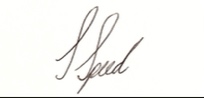 Prepared by: Katie DaviesReviewed by:Steven SpeedJob Title: Head of Teaching and Learning Job Title:Head of CentreSigned: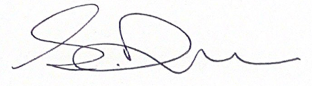 Signed: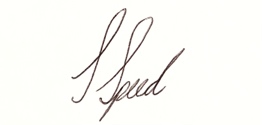 Date:09/02/21Date:09/02/21VersionIssue DateChangesInitialsV1February 2021Initial issueSS